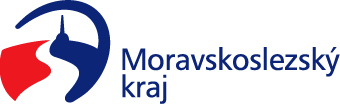 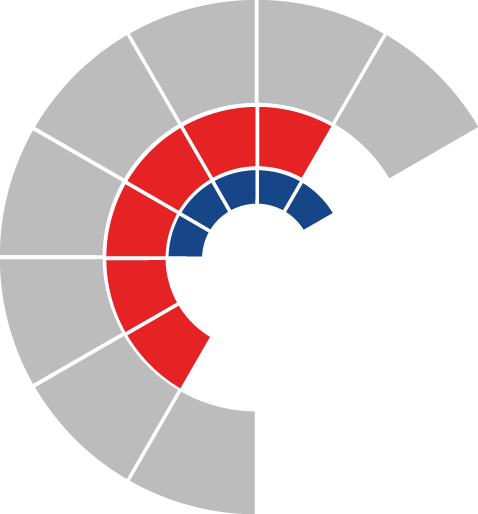 								ZASTUPITELSTVO KRAJE										 UsneseníČíslo zasedání:	15		Datum konání:	5.3.2020		Materiál č.:		7/11		Název:		Návrh prodeje nemovitých věcí v k.ú. VítkoviceČíslo usnesení: 15/1827Zastupitelstvo krajek usnesení rady kraječ. 82/7371 ze dne 2. 3. 2020rozhodlo prodat nemovité věci ve vlastnictví kraje, v hospodaření organizace Střední škola technická a dopravní, Ostrava-Vítkovice, příspěvková organizace, Moravská 964/2, Vítkovice, 703 00 Ostrava, IČO 14451093, a to:pozemek parc. č. 177/5, zastavěná plocha a nádvoří, jehož součástí je stavba čp. 964, část obce Vítkovice, občanská vybavenost, pozemek parc. č. 177/4 ostatní plocha,  pozemek parc. č. 185/48 ostatní plocha, pozemek parc. č. 185/49 ostatní plocha, o výměře 146 m2, a část pozemku parc. č. 177/1 ostatní plocha, označenou jako díl „a“, o výměře 871 m2, oddělenou dle geometrického plánu č. 3223-1/2020 potvrzeného katastrálním úřadem dne 11. 2. 2020, nově sloučené do pozemku parc. č. 185/49 ostatní plocha, o nové doposud nezapsané výměře 1 017 m2, část pozemku parc. č. 177/18 ostatní plocha, oddělenou dle geometrického plánu č. 3223-1/2020 potvrzeného katastrálním úřadem dne 11. 2. 2020 a nově označenou jako pozemek parc. č. 177/41 ostatní plocha, o výměře 4 648 m2,pozemek parc. č. 185/50 ostatní plocha, o nové doposud nezapsané výměře 221 m2 dle geometrického plánu č. 3223-1/2020 potvrzeného katastrálním úřadem dne 11. 2. 2020, část pozemku parc. č. 185/51 ostatní plocha, označenou jako díl „d“, o výměře 187 m2, a část pozemku parc. č. 185/52 ostatní plocha, označenou jako díl „e“, o výměře 111 m2, oddělené dle geometrického plánu č. 3223-1/2020 potvrzeného katastrálním úřadem dne 11. 2. 2020 a nově sloučené do pozemku parc. č. 185/52 ostatní plocha, o nové doposud nezapsané výměře 298 m2, se všemi součástmi a příslušenstvím těchto nemovitých věcí,vše v k. ú. Vítkovice, obec Ostrava,do vlastnictví společnosti HOMOLA holding s.r.o., Vratimovská 624/11, Kunčičky, 718 00 Ostrava, IČO 06519091, za podmínky úhrady kupní ceny ve výši 29.317.587 Kč bez DPH, za podmínky úhrady poplatku spojeného s podáním návrhu na vklad vlastnického práva do katastru nemovitostí, a dále za následujících podmínek:aa) zřízení zákazu zcizení jako práva věcného, a to na dobu určitou 10 let od účinků vkladu vlastnického práva k Předmětu koupě do katastru nemovitostí, ab) zřízení věcných břemen dle bodu 3. usnesení rady kraje č. 82/7371 ze dne 2.  3. 2020,ac) kupující se zavazuje, že po dobu 10 let od nabytí účinků vkladu vlastnického práva k Předmětu koupě do katastru nemovitostí nebude v Předmětu koupě provozovat ubytovací zařízení ve smyslu § 2 písm. c) vyhlášky Ministerstva pro místní rozvoj č. 501/2006 Sb., o obecných požadavcích na využívání území, ve znění pozdějších předpisů,ad) kupující se zavazuje, že do 3 let od nabytí účinnosti kupní smlouvy podá žádost o stavební povolení dle ust. § 108 a násl. zákona č. 183/2006 Sb., pro provedení rekonstrukce Předmětu koupě dle bodu ae),ae) kupující se zavazuje, že nejpozději do 8 let od nabytí účinků vkladu vlastnického práva k Předmětu koupě do katastru nemovitostí provede na své náklady celkovou rekonstrukci Předmětu koupě a následně bude Předmět koupě využíván pouze za účelem pronájmu vybudovaných bytových jednotek a nebytových prostor (zejména kancelářských prostor, ordinací a prodejen), nedá-li prodávající písemný souhlas k jinému využití Předmětu koupě,af) kupující se zavazuje, že po dobu minimálně 5 let od nabytí účinků vkladu vlastnického práva k Předmětu koupě do katastru nemovitostí přenechá formou výpůjčky výše uvedené nemovitosti pro potřeby organizace Střední škola technická a dopravní, Ostrava-Vítkovice, příspěvková organizace, Moravská 964/2, Vítkovice, 703 00 Ostrava, IČO 14451093,ag) v případě porušení povinností dle bodu ac) nebo ad) nebo ae) nebo af) bude prodávající oprávněn od smlouvy odstoupit nebo požadovat po kupujícím zaplacení smluvní pokuty ve výši 5.000.000 Kč; smluvní pokuta bude splatná do 60 dnů ode dne, kdy bude kupující prodávajícím k její úhradě písemně vyzvánah) kupní cena bude kupujícím uhrazena takto:10.000.000 Kč uhradí kupující do 30 dnů ode dne nabytí účinnosti kupní smlouvy, zbývající část kupní ceny ve výši 19.317.587 Kč uhradí kupující do 30 dnů ode dne podání žádosti o stavební povolení vyjmout nemovité věci specifikované v bodě 2 písm. a) tohoto usnesení z hospodaření organizace Střední škola technická a dopravní, Ostrava-Vítkovice, příspěvková organizace, Moravská 964/2, Vítkovice, 703 00 Ostrava, IČO 14451093, a to ke dni nabytí jejich vlastnictví kupujícím vkladem práva do katastru nemovitostí